개인정보 수집 및 이용 제공 동의서㈜사람인HS는 귀하의 개인정보보호를 매우 중요시하며, 『정보통신망이용촉진 및 정보보호에 관한 법률』 및 「개인정보보호법」 등 관련 법령상의 규정을 준수하고 있습니다.개인정보의 수집․이용에 (■동의함 □동의하지 않음)민감정보의 수집․이용에 대해 (■동의함 □동의하지 않음)고유식별정보의 수집․이용에 대해 (■동의함 □동의하지 않음)개인정보의 제3자 제공 및 위탁에 대해 (■동의함 □동의하지 않음)본인은 위 1~3항의 개인정보 및 민감정보 수집/이용에 대한 동의를 거부할 권리가 있다는 사실 및 동의하지 않은 경우 채용전형에 대해 불이익을 받을 수 있고, 그 불이익에 대한 책임은 본인에게 있음을 확인합니다.2019 . 00 . 00지원자             (서명/인)입 사 지 원 서입 사 지 원 서입 사 지 원 서입 사 지 원 서입 사 지 원 서입 사 지 원 서입 사 지 원 서입 사 지 원 서입 사 지 원 서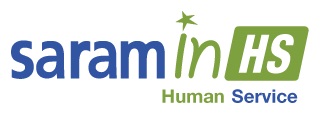 입 사 지 원 서입 사 지 원 서입 사 지 원 서입 사 지 원 서입 사 지 원 서입 사 지 원 서입 사 지 원 서입 사 지 원 서입 사 지 원 서응시회사응시회사입 사 지 원 서입 사 지 원 서입 사 지 원 서입 사 지 원 서입 사 지 원 서입 사 지 원 서입 사 지 원 서입 사 지 원 서입 사 지 원 서응시파트응시파트인적사항성 명영문생년월일생년월일인적사항현주소휴대폰휴대폰인적사항E-mail자택전화자택전화학력사항기            간기            간기            간기            간기            간학 교 명학 교 명학 교 명학 교 명전 공전 공전 공전 공졸업여부졸업여부졸업여부소재지학력사항학력사항학력사항경력사항기           간기           간기           간기           간기           간직장명직장명직장명담당업무담당업무담당업무최종급여최종급여최종급여최종급여퇴직사유퇴직사유경력사항경력사항경력사항경력사항개인능력PC 활용능력PC 활용능력PC 활용능력상중하기재상중하기재자격증명자격증명취득일자취득일자병역사항병역사항병 역병 역병 역개인능력병역사항병역사항군 별군 별군 별개인능력병역사항병역사항계 급계 급계 급개인능력병역사항병역사항복무기간복무기간복무기간개인능력병역사항병역사항미필사유미필사유미필사유기  타  사  항자 기 소 개 서개인정보 항목수집·이용 목적보유기간가. 성명나. 주소, 이메일, 연락처 다. 기타 근무와 관련된 개인정보가. 근로관계에 근거하여 소득세법, 근로기준법, 시회보험법령, 기타 관련법령에서 부과하는 의무 이행나. 인사이동, 상벌, 근로조건 결정, 기타 인적자원관리개인정보의 수집 및 이용목적이 달성될 때까지민감정보의 항목수집·이용 목적보유기간가. 유전정보(필요한 경우에 한함)나. 범죄경력자료(필요한 경우에 한함)인사이동, 업무적합성 판단, 기타 인적자원관리개인정보의 수집 및 이용목적이 달성될 때까지고유식별정보의 항목수집·이용 목적보유기간가. 주민등록번호 또는 외국인등록번호나. 운전면허번호(필요한 경우에 한함)다. 여권번호(필요한 경우에 한함)가. 개인정보 식별나. 업무자격확인 등개인정보의 수집 및 이용목적이 달성될 때까지제공받는자제공하는 항목이용 목적보유기간가. 사업장 도급 또는 위탁 사업자(고객사)나. 업무위탁 사업자가. 성명, 생년월일나. 주소, 이메일, 연락처다. 근무와 관련된 개인정보가. 고객사와의 업무협조나. 급여, 인사관리, 채용업무 등 취급위탁 업무 수행다. 사건대리 또는 자문제3자에 대한 정보제공 제공·이용목적이 달성될 때까지